Voorbeeldbrief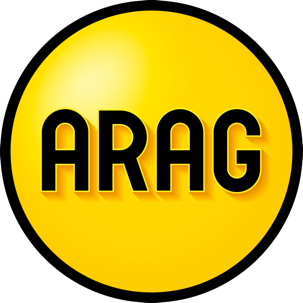 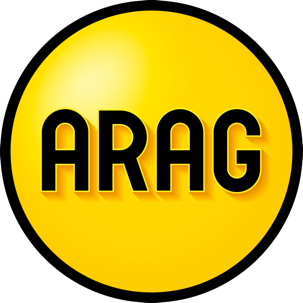 Brief klacht over behandeling in zorginstelling/artsBelangrijk om te weten:Een klacht over een arts of zorgstelling dient u eerst met de arts of instelling te bespreken. Komt u er niet uit? Dan kunt u naar de klachtenfunctionaris van de betreffende zorginstelling stappen. Deze helpt u om samen met de zorgaanbieder tot een oplossing te komen.Een zorgaanbieder moet binnen zes weken reageren op uw schriftelijke klacht. Het is de zorgaanbieder toegestaan om de behandeling van uw klacht eenmalig met vier weken te verlengen. Daarna is verlenging alleen toegestaan met uw toestemming.  Komt u er met de zorgaanbieder en klachtfunctionaris alsnog niet uit? Dan kunt u uw zaak nog voorleggen aan een geschillencommissie of aan de rechter. Daarnaast bestaat er nog de mogelijkheid, als de klacht gaat over een BIG geregistreerde arts, om met uw klacht naar het Tuchtcollege voor de Gezondheidszorg te stappen.  Voor meer informatie over de mogelijke oplossingen voor uw klacht kunt u de Klachtenwijzer van het Landelijk Meldpunt Zorg gebruiken.Algemene informatie:Dit is een voorbeeldbrief van ARAG. U kunt deze brief aanpassen aan uw situatie;U bent zelf verantwoordelijk voor uw brief;Verstuur uw brief aangetekend. Bewaar het verzendbewijs en een kopie van de verstuurde brief;Heeft u juridische hulp nodig? Neem dan contact op via www.arag.nl. Wij streven ernaar dit voorbeelddocument regelmatig te controleren op inhoud en actualiteit. ARAG kan niet aansprakelijk worden gesteld voor onjuistheden in het document of problemen die voortkomen uit het (onjuist) gebruik hiervan.Aan[Naam Instelling en arts]
[Adres]
[Postcode en plaats]
[E-mail][Woonplaats, datum]
Betreft: klacht over behandeling ziekenhuis/zorginstelling/artsGeachte heer/mevrouw,In de periode van [datum aanvang van behandeling] tot [einddatum van behandeling] ben ik bij u onder behandeling geweest. Ik ben toen behandeld door: [naam behandelend arts] in verband met [beschrijving van de aandoening].Over deze behandeling ben ik niet tevreden en langs deze weg wil ik mijn klacht kenbaar maken. Mijn klacht betreft het volgende: [Geef een feitelijke beschrijving van de klacht. U kunt aangeven over wie/wat de klacht gaat, met wie u deze besproken heeft, of u klaagt namens u zelf of namens een ander.]Mijn klacht kan worden opgelost door [Geef aan wat u wilt bereiken met uw klacht, wilt u dat de behandeling over wordt gedaan, vermindering factuur, o.i.d.,]Ik verzoek u binnen twee weken na dagtekening van deze brief een schriftelijke reactie te geven op deze klacht. In afwachting van uw reactie verblijf ik,Met vriendelijke groet,[Uw naam en handtekening][Adres][E-mail]